3er Simposio Anual de Recursos Hídricos y 11va Semana de BiotecnologíaSede: UAM-IztapalapaLa Universidad Autónoma Metropolitana a través del departamento de Biotecnología de la Unidad Iztapalapa en colaboración con el Departamento de Recursos de la Tierra de la Unidad Lerma, les hacen la más cordial invitación a estudiantes, investigadores, profesionistas, y empresarios, a participar en la presentación de trabajos de investigación e innovación del 3er Simposio Anual de Recursos Hídricos y 11va Semana de Biotecnología, que se llevará a cabo del 4 al 8 de septiembre de 2017. Con el objetivo de impulsar, difundir e integrar la ciencia y tecnología en todas las diferentes áreas de investigación.La presentación de los trabajos estará distribuida en 3 categorías:La recepción de resúmenes será del 15 de junio al 28 de julio del presente año, en el correo electrónico ovega@xanum.uam.mx; la fecha de dictamen de resúmenes aceptados se dará a conocer vía correo electrónico y a través de la página de Facebook de la Semana de biotecnología a partir del 7 de agosto.https://www.facebook.com/SemanadeBiotecnologiaUAMISe podrán presentar los resultados de investigación dentro de las siguientes áreas:El resumen se deberá enviar en formato PDF, con la siguiente etiqueta: apellido.categoría.clave.temática.pdf, por ejemplo: Hérnandez-Garcia.LE-BW1.c.pdfEl comité organizador revisará minuciosamente los resúmenes para asegurarse de que reúnan las características establecidas en la convocatoria. Atentamente:Emmanuel Ivan Diaz de Leon ClaraTitular de la Semana de Biotecnología (UAM Iztapalapa)Dr. Ricardo Beristain CardosoCoordinador del Simposio (UAM Lerma)M. en B. Oscar Velasco GarduñoEnlace Institucional de la Semana de Biotecnología (UAM Iztapalapa)Comité Científico del Simposio Anual de Recursos de Hídricos(UAM Lerma)Dra. Eloisa Domínguez MarianiDr. Ernesto Hernández ZapataDr. Guillermo López MaldonadoDr. Alejandro Mendoza ReséndizDr. Lazaro Raymundo Reyes GutierrezDr. Yuri Reyes MercadoDr. José Luis Salazar LaurelesDr. Jacobo Sandoval GutierrezDr. Carlos David Silva LunaComité Científico del Departamento de Biotecnología(UAM Iztapalapa)Dr. Oscar Monroy Hermosillo
Dra. Gloria Trejo Aguilar
Dra. Zaizy Rocha Pino
Dra. Elsa Bosquez Molina
M en C. Lorena del Carmen Gómez R.
Dra. Margarita Salazar González
Dra. Florina Ramírez VivezDr. Francisco José Fernández PerrinoFormato de Resumen:El resumen deberá contar con un máximo de una cuartilla en tipo de letra Arial, que deberá contener la siguiente estructura:Título del trabajo: Centrado con negritas, mayúsculas y minúsculasAutores: Deberán escribirse abajo del título del trabajo, con un máximo de 5 autores, incluyendo la dirección de procedenciaIntroducción: Exponer los motivos de la investigación, y los antecedentes de la misma, mostrando un adecuado sustento basado en la literatura, justificándose con adecuadas citas bibliográficas. En este apartado se incluye el objetivo del trabajo.Materiales y Método: Provee las técnicas utilizadas del trabajo; descripción de sujetos, instrumentos, procedimiento y tipo de investigación.Resultados y discusión: Descripción de los resultados obtenidos, puede contener figuras y/o tablas con la finalidad de mostrar de forma clara los resultados Conclusión: Resaltar lo más importante de la investigaciónReferencias: Deben de ser presentadas por orden de aparición, misma que deberá ajustarse a las siguientes recomendaciones:Los elementos mínimos que deben presentarse en las referencias para libros de texto son autor, año, título, editorial y país; y para revista deberá señalarse autor, año, título, volumen (número): páginas.Se deberá mencionar la fuente directamente consultada; por ejemplo, si lo consultado fue un resumen, será señalada la referencia de éste último y no del artículo completo.Las citas pueden incluirse en tres formatos dentro del cuerpo del trabajo:…Fernández (2008), menciona que…Con relación a lo anterior, el estudio revisado sostiene que… (Fernández, 2008).En 2008 Fernández realizó un estudio sobre…Ejemplos:EJEMPLO 1: Revista con número de páginas independiente para cada número. El primer número indica el volumen, el número entre paréntesis indica el número de la revista y los números finales indican la numeración de las páginas del artículo leído.Klimoski, R., & Palmer, S. (2003). The ADA and the hiring process in organizations. ConsultingPsychologyJournal: Practice and Research, 45(2), 10-36.EJEMPLO 2: Libro con dos autores y primera edición.Beck, C. A. J., & Sales, B. D. (2011). Family mediation: Facts, myths, and future prospects. Washington, DC: American PschologicalAssociation.EJEMPLO 3: Copia electrónica de un artículo de revista recuperada o solicitada de una base de datos.Borman, W. C., Hanson, M. A., Oppler, S. H., Pulakos, E. D. & White, L. A. (2003). Role of early supervisory experience in supervisor performance. Journal of Applied Psychology, 78, 443-449. Solicitado 23 de octubre, 2000, de PsycARTICLESdatabase.La plantilla para los resúmenes se puede descargar desde el siguiente link:http://bit.ly/2s7m3ImINSTITUCIONES Y EMPRESAS INVITADAS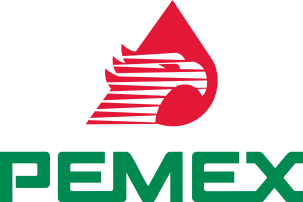 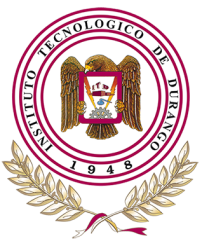 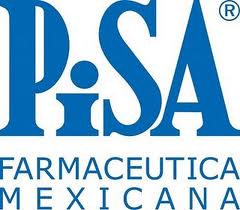 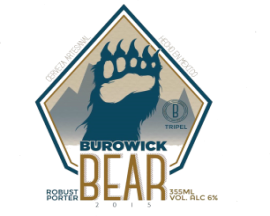 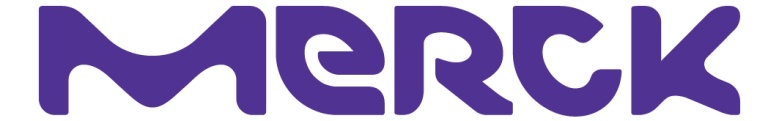 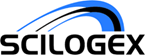 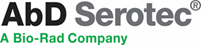 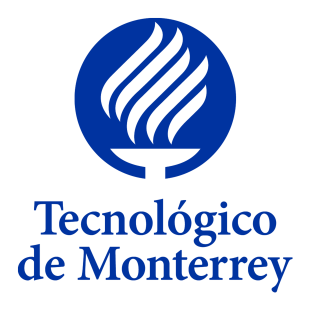 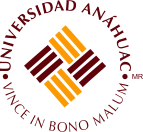 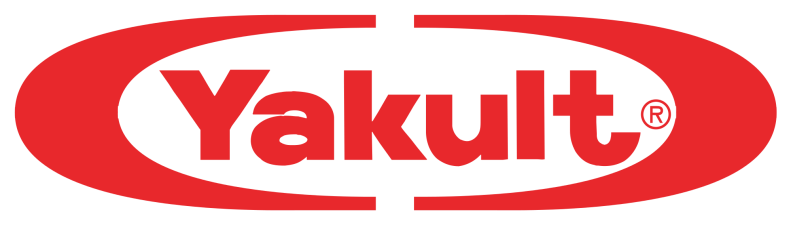 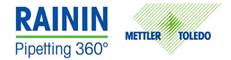 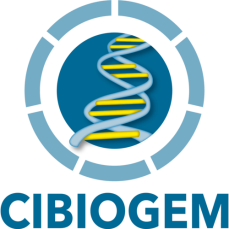 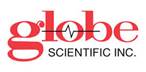 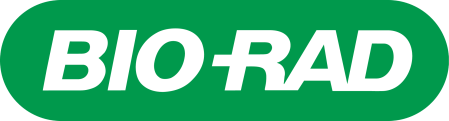 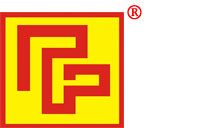 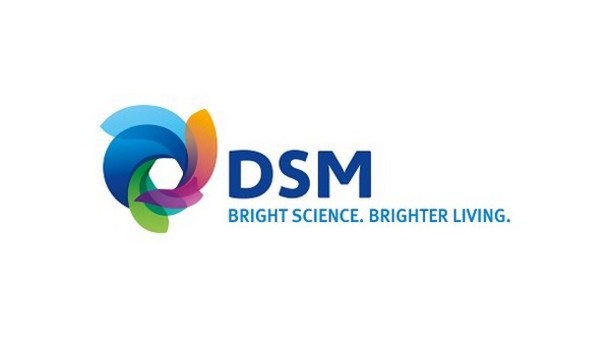 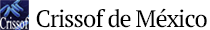 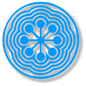 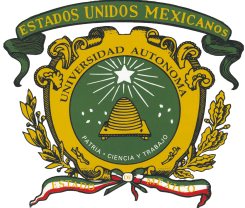 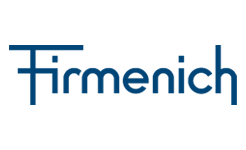 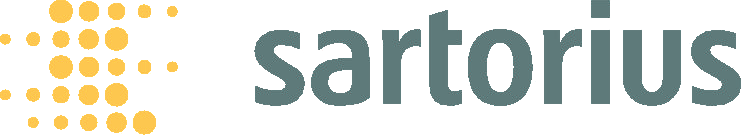 CategoríaClaveLicenciatura (servicio social, trabajos finales y afines) y EspecialidadLEMaestríaMADoctoradoDOÁreaClaveTemáticasBiotecnología BlancaBW1Biotecnología Industrial y de ProcesosBioingenieríaBioenergía y CombustiblesBiotecnología de AlimentosBiotecnología VerdeBV2Procesos AgrícolasBiotecnología VegetalBiotecnología GrisBG3Bioremediación Ambiental (Agua, Suelo y Aire)Procesos Ambientales (Gestión Integral del Suelo, Aire y Agua: Conflictos hídricos, Teledetección y Legislación)Aguas Superficiales y redes de distribución (Ecotoxicología, Ríos y presas, Humedales, Tuberías a presión y redes de distribución y de drenaje) Aguas Subterráneas (Evaluación, Contaminación, Hidrogeoquímica y Exploración geofísica)Biotecnología AzulBB4Biotecnología MarinaProcesos AcuícolasBiotecnología AmarillaBY5Modificaciones GenéticasBiotecnología EnzimáticaBiotecnología RojaBR6Aplicaciones Médicas o de la SaludBiotecnología Medico FarmacéuticaBiotecnología NaranjaBO7Difusión de Ciencia y TecnologíaProtección y Comercialización de Desarrollos Biotecnológicos